PE系列G80万向旋转吊环产品对比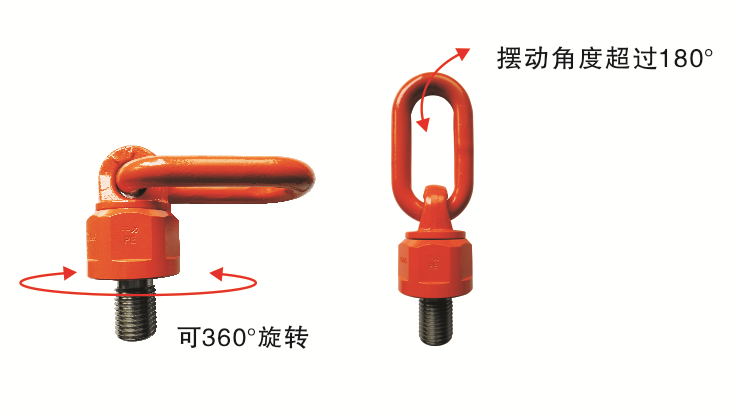 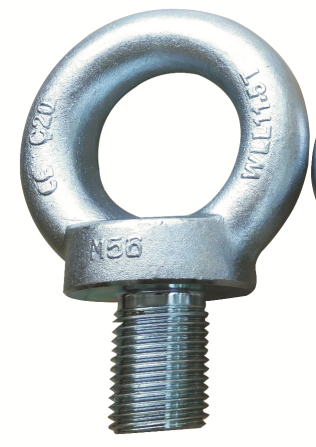 产品名称G80万向旋转吊环国标吊环螺钉德标吊环螺栓执行标准EN ISO 12100:2010，EN IS0 3266:2010，EN1677-4：2008GB/T 825-1988DIN580-2009产品规格M8～M100，16个常规规格；
5/16-18UNC～4-4UNC，14个美制螺纹规格；
支持非标螺纹定制生产。M8～M100
16个常规标准规格M8～M100
16个常规标准规格产品使用垂直起吊，有效载荷最大；
多个吊环组合斜拉，总体工作载荷大于单个吊环工作载荷；
多个吊环组合侧拉，总体工作载荷等于或高于垂直拉工作载荷。最适合单个吊环垂直起吊；
多个吊环组合斜拉，总体工作载荷减半，不易环圈水平对正起吊，极易破断；
多个吊环组合侧拉，有效载荷最低，不易环圈水平对正起吊，极易破断最适合单个吊环垂直起吊；
多个吊环组合斜拉，总体工作载荷减半，不易环圈水平对正起吊，极易破断；
多个吊环组合侧拉，有效载荷最低，不易环圈水平对正起吊，极易破断产品载荷各方向起吊工作载荷高，安全可靠。各方向起吊工作载荷低，斜拉及侧拉不安全。各方向起吊工作载荷低，斜拉及侧拉不安全。材质高合金钢(G80级钢），调质处理HRC32~36°Q235B，无正火处理Q235B，无正火处理螺纹精度螺纹确保6g精度，通止规100%全检，完全合格；螺纹不能确保6g精度，通止规不能确保全检，不能确保完全合格；螺纹不能确保6g精度，通止规不能确保全检，不能确保完全合格；商标有商标“平力”，产品可追溯，质量有保证；无商标，产品不可追溯，质量无保证；无商标，产品不可追溯，质量无保证；CE认证有欧盟安全认证CE证书，产品符合相关标准；没有欧盟安全认证CE证书，产品不符合相关标准；没有欧盟安全认证CE证书，产品不符合相关标准；产品序列号有产品序列号，产品方便追溯；没有产品序列号，产品无法追溯；没有产品序列号，产品无法追溯；产品责任险购买有中国人寿产品责任险，安全事故有保障。没有产品责任险没有产品责任险